Gracias por decidir adoptar.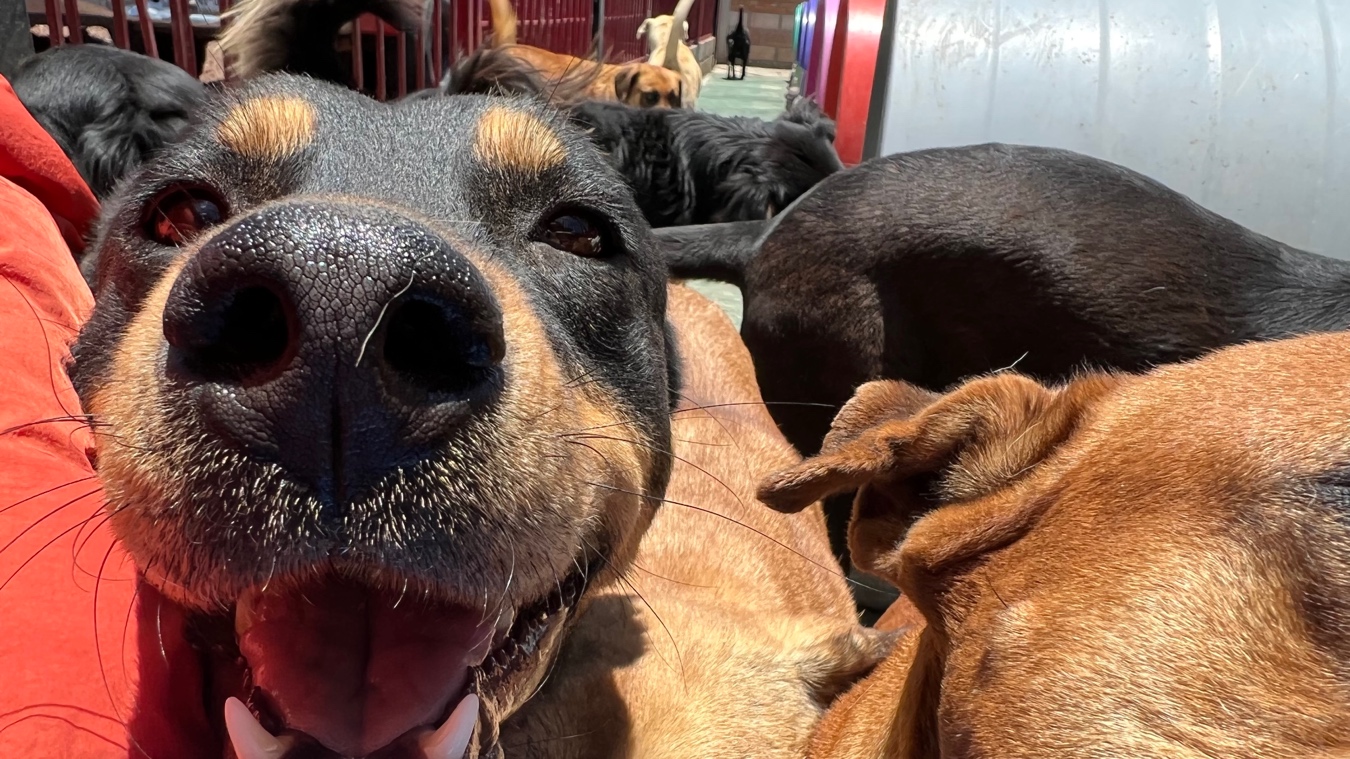 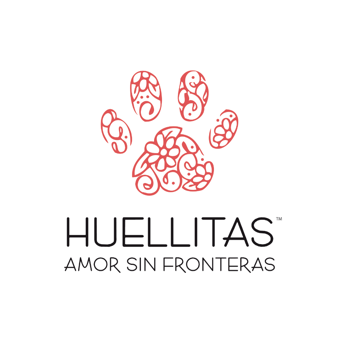 El proceso es el siguiente:1.Los peludos unicamente se entregan a domicilio.2.Se da copia de INE y copia de comprobante de domicilio (ambos deben de coincidir3.La copia de INE va con la leyenda de que te comprometes a cumplir con el contrato de adopcion en todas sus clausulas y sin excepcion alguna. (De esa manera tambien garantizas que no se le de mal uso a tu INE)4.Se pide seguimiento de por vida del perro con fotos, videos y visitas a domicilio.5.Tienes que comprar collar y placa, la placa va con tu num de telefono y el mio.6.Se firma una multa por perdida, robo o extravio. Ya que se esa manera garantizamos que no lo vayas a regalar o hechar a la calle. Si en algun momento ya no quieres o ya no puedes tener al perro. Yo te pido me lo regreses.**Nosotros no pedimos cuota de recuperacion obligatoria por adopcion, creemos firmemente que esto es una venta. Aun asi si tu quieres hecharnos la patita y donar algo nos ayuda mucho que sea comida (croquetas) o art para los peludos del refugio.Tambien.... TIENES QUE CONTESTAR EL SIG CUESTIONARIO:Tenemos algunas preguntas para conocerte mejor y saber si eres el candidato ideal para otorgarle una casa a un miembro importante de la manada de Huellitas. Por favor responde el cuestionario a la brevedad. Responde el cuestionario desde whats o ocupa el documento asigando -Nivel de escolaridadR=-SexoR=-Nombre completo R=-A que te dedicasR=-Cuál es tu lugar de trabajoR=-CelularR=-Tel de casaR=1. Como te llamas?2. Cuantos años tienes?3. De donde eres, delagacion o municipio?4. Que peque te gustaria adoptar?5. Porque?6. Con quien viviria y conviviria aparte de ti?7. Tienes hijos?8. Si es así cuantos y de que edades?9. Como crees que seria la convivencia mas sana entre tus hijos y tu pequeñ@ o con un niñ@?10. Cuales crees que son los cuidados necesarios para el pequeño?11. Que te gustaria hacer con el y que caracter te gustaria que tuviera?12. Donde dormiria? 13. Donde pasaria la mayor parte del dia? 14. ¿Le permitirias estar dentro de casa o solo fuera???15. Tu trabajas? 16. En que trabajas?17. Quien se quedaria con el o ella mientras no estas?18. En tu trabajo viajas mucho?19. Alguna ves se te a extraviado algun pequeño?18.Vives en casa o departamento?** Tu patio es propio????19.Tu vivienda es propia? 20. Tu casa es duplex? 21.Cuanto tiempo tienes viviendo ahi?21.Para la adopcion es necesario dar copia de ife y copia de comprobante de domicilio estas dispuesto?22.Ambos coinciden? De no ser asi porque?23.Por favor muy importante envia fotos y un video del espacio o los espacios donde estaria este pequeñ@ y que nos lo expliques durante el video (no quiero televisores, ni refrigeradores ni apartos electrodomesticos o electronicos, no es comercial. :D) solo quiero conocer el espacio donde estaran.24. Anota 3 referencias 1. Debe de ser de tu Medico Veterinario Zootecnista de cabecera.2. Las otras 2 de personas que te conozcan. Familiares vecinos etc de tu confianza…..1-2-3-25. Tienes mas mascotas?26. Si es asi envia tambien una foto.27.Ya has sufrido la muerte de algun pequeño?28.Explica brevemente como murio y que significo para ti.29. Cuales son los gastos que puedes cubrir al mes para cubrir las necesidades de tu pequeño?30 Acostumbras llevar a tu perro al parque?31. Si es asi .... cuantas vecea a la semana y cuanto tiempo?32. Acostumbras llevar a tus perros de vacaciones?33. Si sales de vacaciones sin tu perro, donde lo dejas?33. Para concretar la adopcion es necesario me agregues a face. Pls (Huellitas Amor sin Fronteras) y tambien dime como apareces en facebook. (Pon el link de face, Insta, tiktok o cualquier red que manejes)Mil gracias a la brevedad me pondre en contacto contigo para explicarte el proceso de adopcion mas a fondo y resolver todas tus dudad.Te vuelvo a explicar a grandes rasgos el proceso de adopcion:1. La entrega se hace unicamente en tu domicilio donde vivira el perro. Le entrega igual esta condicionada a que el lugar de tu vivienda sea digno y adecuado para el perro.2. Se firma contrato de adopcion.3. Se te pide copia de INE y copia de comprobante de domicilio.4. Se te pide seguimiento del peludo de por vida por medio de fotos, videos y visitas.Todos los perros sin excepciones se entregan esterilizados.Todos tus datos seran 100% confidenciales. Revisa mi pagina de Huellitas amor sin fronteras o mi muro Ana Silvia Diaz Flores.Te daras cuenta de que ya tengo muchos años siendo rescatista y que la confianza, respeto y la honestidad es la base primordial en cualquier relacion. Asi que de vdd espero que logremos concretar la adopcion.Mil gracias por confiar en mi y por tomar la mejor decision al adoptar a un pequeño que lo unico que necesita es un espacio donde le den amor, cuidados y sanen todo el sufrimiento que vivieron en las calles.Mi celular es 55 20 84 93 31 o 55 37 09 50 70 te estare llamando a la brevedad.